UTEA Application form 2024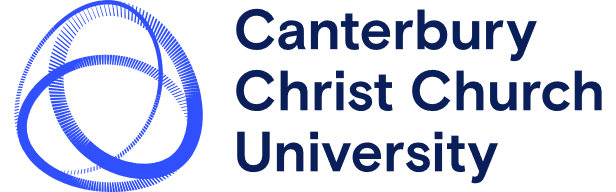 The form should be returned to LTE-ADMIN@canterbury.ac.uk by 5pm, Tuesday 12th March 2024Guidance on how to complete this form can be found at: https://www.canterbury.ac.uk/learning-and-teaching-enhancement/excellence-scholarship-and-research/Learning-and-Teaching-Awards.aspxCategory of Award you are applying for (tick the appropriate box) Early Career Excellence in Learning & Teaching Award (designed for direct student facing staff in the first five years of their career in higher education who can demonstrate excellence in learning and teaching) Sustained Excellence in Learning & Teaching Award (designed for experienced direct student facing staff who can demonstrate sustained excellence in learning and teaching) Collaborative Excellence in Learning & Teaching Award (designed as a team award of two or more staff who can demonstrate excellence in collaborative learning and teaching) Supporting Higher Education Excellence Award (designed for those who support learning and teaching who can demonstrate excellence in their practice of supporting the delivery of excellent learning and teaching. This can be an individual or team award)All nominations must demonstrate how their work relates to learning and teaching and how it is aligned to Vision 2030 and the Learning, Teaching and Assessment strategy.SustainableEthicalInnovativeCourageousCompassionateInclusiveCollaborativeCreativeThe applicant/s [for Team award, please list all the members of the team].Please state your name/s, role/s and School/Faculty/Service/Department, belowThe applicant/s [for Team award, please list all the members of the team].Please state your name/s, role/s and School/Faculty/Service/Department, belowI/we confirm that the information contained in this application is correct to the best of my/our knowledgeI/we confirm that the information contained in this application is correct to the best of my/our knowledgeSignature/s from the applicant/sDateThe application (it should be no longer than 1,000 words)What are your professional development goals for the next 12 months? If a bursary of up to £750 (£1,500 for team award) was available how would you use the money to meet your goals?Some examples are given in the guidance on the webpages using the link above.Statement of support from Head of School / Service / Department (200-400 words)Statement of support from Head of School / Service / Department (200-400 words)Head of School / Service SignatureDateReferences/BibliographyAppendices (if any)